MODULO VERBALE A.S. Motivo incontro:Data della riunione:             dalle ore                                              alle oreOrdine del giorno:Partecipanti:Assenti:Esiti dell’incontro:Il docenteISTITUTO COMPRENSIVO STATALE“Paride Del Pozzo” Via S. Spirito, 6 - PIMONTE (NA) - C.A.P.: 80050 - Tel: 0818792130 -  Fax: 0818749957 NAIC86400X@istruzione.it - http://www.icsdelpozzo.edu.itPEC: NAIC86400X@pec.istruzione.itC.MEC. NAIC86400X                                                      C.F. 82008870634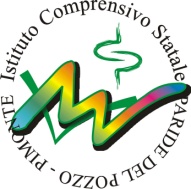 